Commentary: Local TV the Best Hope for Democracy Pew Research studies show that people trust their local media more than any other news outlet, and Frank Mungeam urges regional TV broadcasters to capitalize on this trust. TV news groups, Mungeam   writes, are primed to succeed as a pillar of democracy because they are profitable, they can tap into their bonds with communities and they still have wide audiences.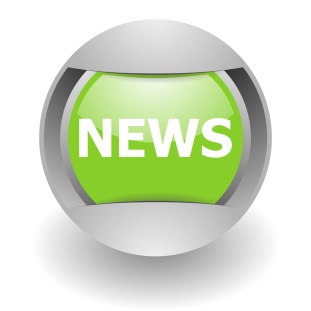 Cronkite News Service (Arizona State University) 12/5/18  https://cronkitenewslab.com/lab-notes/2018/12/05/why-local-tv-news-is-our-best-hope-to-save-democracy/Image credit:http://static1.1.sqspcdn.com/static/f/1035319/17709211/1334622190907/Icon+news_ss.jpg?token=RBHBPjvAJo%2FwCQ5dk2S51BDirTU%3D